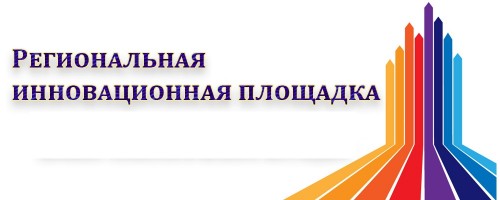 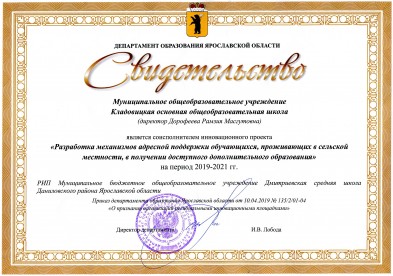 ДОКУМЕНТЫДоговор  ОО с учреждением ДО  «О совместном использовании помещений для организации дополнительного образования детей на базе ОУ»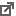 Положение об организации занятий ДО на базе ОУПриказ об утверждении Положения о РИП в ОУПриказ о создании рабочей группы по введению РИППоложение о РИП в МОУ Кладовицкой ООШОТЧЕТМЕРОПРИЯТИЯ17.04.2019 в рамках РИП состоялось собеседование с научными руководителями Золотаревой А.В. и Байбородовой Л.В. о дальнейших планах по реализации инновационного проекта на ближайшие 3 года.*************22.05.2019 в рамках РИП состоялся семинар  Flash-сессия по  проекту "Доступное дополнительное образование".  На семинаре обсуждались вопросы о реализации проекта "Успех каждого ребенка", о существовани  регионального модельного центра "Система новигатор". Были разъяснены  вопросы, касающиеся персонифицированного дополнительного образования. Сертификат – это  возможность получить дополнительное образование за счет государства вне зависимости от того, где захочет обучаться   ребенок. 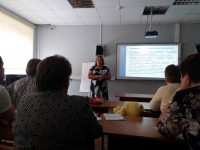 *************04.06.2019  - вручение  свидетельство о присвоении статуса соисполнителя инновационного проекта и семинар "Организация деятельности РИП".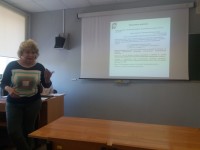 В начале мероприятия ректор ГАУ ДПО ЯО ИРО Ангелина Викторовна Золотарева поздравила и вручила свидетельства о присвоении статуса региональной инновационной площадки организациям, победившим в конкурсном отборе.В рамках семинара участники познакомились с состоянием региональной инновационной инфраструктуры, получили ответы на вопросы, связанные с организацией деятельности РИП. Подробнее>>*************28.08.2019 - Состоялась встреча с участников группы РИП с Золотаревой А.В. и Байбородовой Л.В., в ходе которой состоялось обсуждение ближайших планов на 2019-2020 учебный год, а также составление дорожной карты реализации проекта. 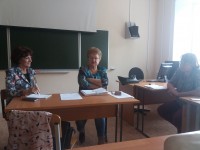 *************13.09.2019 - Состоялось заседание учстников группы РИП с Байбородовой Л.В., где представители школ отчитались о проделанной работе и представили предварительную схему реализуемых механизмов. 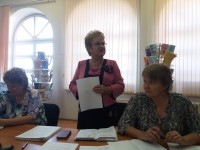 В ходе заседания прошла встреча руководителей проблемных групп межрегиональной лаборатории "Педагогика сельской школы" при НЦО РАО ЯГПУ, где было согласовано участие сельских  школ Ярославской области в Межрегиорнальном проекте «Психологическая комфортность образования в современной сельской школе»*************27.09.2019 - на базе Калужского государственного университета им. К.Э. Циолковского и Детско-юношеского центра космического образования «Галактика» города Калуги состоялась Всероссийская научно-практическая конференции «Самоорганизация как компонент развития личности».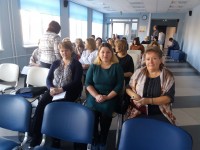 Цель конференции: обобщение опыта инновационной деятельности образовательных организаций по реализации задачи педагогического сопровождения, самоорганизации и саморазвития детей и молодежи, обмен научными результатами и исследовательским опытом по актуальным проблемам воспитания обучающихся.  Организаторами конференции выступили Институт изучения детства, семьи и воспитания РАО, г. Москва, Министерство образования и науки Калужской области, Калужский государственный университет им. К.Э. Циолковского и Детско-юношеский центр космического образования «Галактика» города Калуги.В работе конференции приняли участие более 100 человек, представляющих 8 субъектов Российской Федерации (г. Москва, г. Санкт-Петербург, г. Калуга, Владимирская, Калужская, Костромская, Курская, Московская, Самарская, Ярославская области).  Подробнее>>*************24.10.2019 -  состоялось ежегодное общее собрание членов организации «Лидеры сельских школ». На собрании был представлен отчет о деятельности организации председателя Константиновой Валентины Геннадьевны. О планировании деятельности ЯРОО «Лидеры сельских школ» на 2020 г. выступила Байбородова Людмила Васильевна, она обозначила «точки роста» для организации, озвучила идеи развития исследовательской деятельности в рамках федеральной лаборатории  РАО. В рамках собрания состоялись встречи проблемных групп научной лаборатории «Педагогика сельской школы» по планированию работы на 2020 год. Организация пополнилась ещё новыми членами, в числе которых Конторина Е.Д., учитель  ИЗО МОУ Кладовицкой ООШ.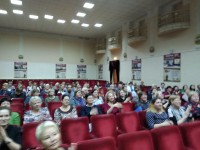 Участники РИП   утвердили план работы на 2019 – 2020 год, наметили предварительные сроки следующей  встречи по описанию механизма адресной поддержки (11.11.2019 – 15.11.2019). Подробнее >>*************19.11.2019 г. - состоялась встреча школ участников РИП с научным руководителем Байбородовой Л. В. . Нашу школу представляла Конторина  Е. Д.  На заседании был подробно разобран механизм одной из школ, сделаны правки, дополнения, намечен план на ближайшие 3 недели по работе каждой школы по своему механизму. Договорились о встрече в середине декабря, где необходимо будет представить описание своих механизмов. *************11 декабря 2019 г. - в рамках межрегиональной конференции «Непрерывное повышение профессионального мастерства педагогов:  точки роста качества образования в регионе» на базе ГАУ ДПО ЯО ИРО  организациями - участниками РИП во главе с Хорошулиной И. Н., директора Отрадновской СОШ  Угличского МР ЯО и Лушниковой Т. В., заместителя директора Дмитриевской СШ Даниловского МР ЯО был проведён круглый стол: «Как обеспечить доступность дополнительного образования для сельских детей?». В ходе его выступила Шошина О. И. с темой " Улучшение получения доступного дополнительного образования в  условиях сельской местности на примере работы МОУ Кладовицкой ООШ". Были обсуждены следующие вопросы: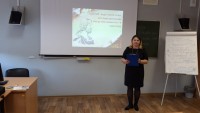 1. Как выявить и сформировать запрос у детей на дополнительное образование в сельской местности?2. Какие дополнительные программы интересны и нужны сельскому ребенку?3. Какие механизмы могут обеспечить повышение доступности дополнительного образования?    На мероприятии присутствовали представители учреждения ДО, что дало возможность рассматривать данные вопросы с двух сторон. Все отметили, что встреча прошла очень продуктивно, интересно и помогла увидеть ещё ряд нерешённых проблем по улучшению получения дополнительного образования для сельских школьников.*************13.01.2020 г. - состоялось заседание участников группы РИП с Байбородовой Л.В., где представители школ отчитались о проделанной работе на конец 2019 года и представили  свои модели механизмов. Были подведены итоги декабрьской  межрегиональной конференции, в которой участвовали все наши школы и обсуждены накопившиеся проблемные вопросы по ходу реализации РИП.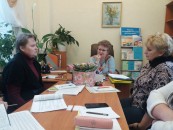 Утвердили дату регионального семинара на базе нашей школы – 28 января! Мы ждём всех!!!*************28.01.2020 г. состоялся региональный семинар ««Механизмы доступности реализации дополнительного образования в условиях сельской малокомплектной школы», организованный в рамках региональной инновационной площадки "Разработка механизмов адресной поддержки обучающихся, проживающих в сельской местности, в получении доступного дополнительного образования"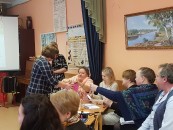 Подробнее>>*************14.02.2020 г. состоялся семинар для школ участников РИП.  Коллективы школ представили отчеты о проделанной работе и планы по внедрению механизмов доступности в своих учреждениях кураторам РИП Байбородовой Л. В. и Золоторёвой А. В., получили рекомендации по дальнейшей работе. Затем были рассмотрены спорные вопросы по ПФДО и разработан алгоритм действий на следующий семинар. 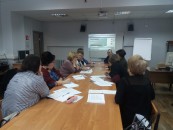 *************13.03.2020 г. в ИРО г. Ярославля состоялось плановое заседание представителей школ участников РИП. На нем выступила Татьяна Алексеевна Менухова  заместитель директора по ВР Сретенской СОШ Рыбинского района с представлением "механизма поиска социальных партнеров для обеспечения доступности дополнительного образования в сельской местности на основе изучения социального заказа". Было решено в апреле - мае этот механизм апробировать в школах и сделать описание. Так же Байбородовой Людмилой Васильевной был сделан подробный инструктаж для школ (Кладовицкая ООШ, Ростовского района и Ломовская СОШ, Рыбинского района), которые встречают гостей в рамках научно - практической конференции 26.03.2020 г. Будем рады видеть всех желающих в стенах нашей школы! 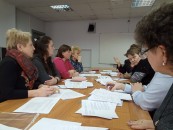 10.06.2020 г.  состоялось заседание участников группы РИП с Байбородовой Л.В. Мероприятие прошло в режиме ZOOM-конференции. Участники встречи представили   переработанные механизмы и отчет об анкетировании по запросам на дополнительное образование детей и родителей на следующий учебный год и получили рекомендации по дальнейшей работе. Следующее заседание запланировано на 02.07.2020 года.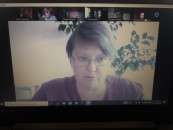 *************14.07.2020 г.  состоялось заседание участников группы РИП с Байбородовой Л.В. Мероприятие прошло в режиме ZOOM-конференции. Участникам встречи были представлены механизмы доступности дополнительного образования МБОУ Дмитриевской СОШ и МОУ Кладовицкой ООШ. Все рекомендации были учтены. Работаем дальше.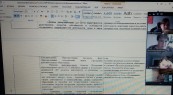 *************29-30 октября 2020 года – в дистанционном режиме прошла Межрегиональная конференция «Социокультурные и психолого – педагогические факторы развития субъектов образовательного пространства сельских территорий». Шошина О.И. присутствовала на Секция 3 «Социокультурные и психолого-педагогические факторы развития сельских школ», где одна из выступающих была Лушникова Татьяна Вячеславовна, заместитель директора, МБОУ Дмитриевская средняя школа Даниловского района Ярославской области  и руководитель нашей  РИП. Она  выступила с темой   «Доступность дополнительного образования как фактор развития и критерий сохранения сельской школы».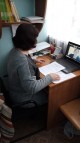 *************27 ноября 2020 года  - Научный центр РАО при ЯГПУ имени К.Д.Ушинского  во главе с Байбородовой Людмилой Васильевой  провел в дистанционной форме Презентация проблемной группы "Интеграция общего и дополнительного образования».  В мероприятии приняли участие 4   организации – участники  РИП:  Дмитриевской СШ Даниловского МР ЯО, Ломовская  СШ и Сретенская СШ Рыбинского МР ЯО и наша школа. Презентацию вела Лушниковой Т. В., заместителя директора Дмитриевской СШ Даниловского МР ЯО, она сообщила  об итогах  работы группы за последние 3 года и  представила опыт работы Дмитриевской СШ.  От Кладовицкой  ООШ выступила  Шошина О.И., она рассказала о внедрении  механизма «Мобильный педагог» из опыта работы нашей школы.  В онлайн – презентации приняли участие 38 человек из разных областей РФ и республики Беларусь, которые отметили  важность той работы, которую осуществляет проблемная группа, много новых и интересных идей для реализации в своих регионах и продуктивность этой встречи.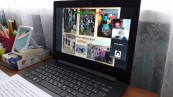 *************11 января 2021   года в дистанционном режиме  состоялось заседание  участников группы РИП с  руководителем проекта  Лушниковой М.В. На заседании были обсуждены главы  «Сборника механизмов», оговорены требования к оформлению. Даны рекомендации акцентировать  внимание на техническом  описании  опыта взаимодействия своей школы с конкретным партнером. Определен срок сдачи работ 15 января 2021 г.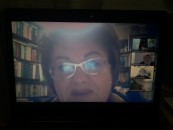 *************2 марта 2021   года в дистанционном режиме  состоялась  личная встреча рабочей группы МОУ Кладовицкой ООШ  с научным   руководителем проекта  Байборовой Л.В. На ней было  обсуждено содержание  глав  «Сборника механизмов»,  над которыми работала школа.  Людмила Васильевна дала  рекомендации по доработке и корректировки текста,  особое внимание акцентировала  на   описании  опыта взаимодействия нашей  школы с ДЮСШ № 4.  Срок сдачи  переработанного материала -  9 марта  2021 г.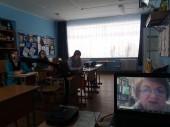 *************28 февраля 2021 года  – Шошина  О. И. приняла участие  в муниципальной научно - практической конференции «Инновационная деятельность педагога – ресурс обновления системы образования».  В  номинации  «Технология и приемы формирования компетенции XXI века у обучающихся»  работа  Шошиной О. И. «Взаимодействие сельской школы с учреждениями дополнительного образования»  признана лучшей и рекомендована для публикации в муниципальном  электронном сборнике лучших образовательных практик.*************6 октября  2021   года в дистанционном режиме  состоялось заседание  участников группы РИП с  руководителем проекта  Лушниковой М.В. На заседании были обсуждены организационные и теоретические вопросы по организации работы презентационной онлайн - площадки по представлению результатов деятельности РИП "Разработка механизмов адресной поддержки обучающихся, проживающих в сельской местности, в получении доступного дополнительного образования".*************1 ноября  2021   года  в рамках  реализации инновационного проекта  "Разработка механизмов адресной поддержки обучающихся, проживающих в сельской местности, в получении доступного дополнительного образования"  прошла  презентационная  онлайн  - площадка, во время которой были представлены результаты деятельности РИП, механизмы адресной поддержки обучающихся сельских школ, результаты диагностик,  презентация Сборника.   Онлайн -  площадку  вела Лушникова Татьяна Вячеславовна, заместитель директора, МБОУ Дмитриевская средняя школа Даниловского района Ярославской области  и руководитель нашей  РИП. Все школы представили свой опыт. От МОУ Кладовицкая ООШ выступила Шошина О. И.  с темой "Форма  организации дополнительного образования "Мобильный педагог"".  Не смотря на выходной день, в онлайн – презентации приняли участие 32 человека из разных областей РФ,  среди них были Байбородова  Л. В.,  Золотарева А. В., Константинова В. Г., Полищук  С. М. и др.  Все участники площадки  отметили  важность той работы, которую осуществляет проблемная группа, много новых и интересных идей для реализации, и продуктивность этой встречи.   Было решено продолжать  внедрение этого опыта как в нашем регионе, так и за его пределами: на январь месяц 2022 года запланировали  представление опыта в Ярославской области, а уже в феврале месяце пройдет межрегиональная конференция. 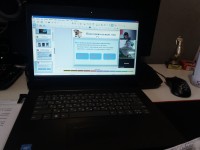 *************19  ноября 2021  года  - Научный центр РАО при ЯГПУ имени К.Д.Ушинского  во главе с Байбородовой Людмилой Васильевой  провел в дистанционной форме Презентация проблемной группы "Интеграция общего и дополнительного образования».  В мероприятии приняли участие 5   организаций – участники  РИП:  Дмитриевской СШ Даниловского МР ЯО, Ломовская  СШ, Отрадновская СОШ Угличского МР ЯО,  Сретенская СШ Рыбинского МР ЯО и наша школа. Презентацию вела Лушниковой Т. В., заместитель  директора Дмитриевской СШ Даниловского МР ЯО, она сообщила  об итогах  работы группы за последний  год  и  представила опыт работы Дмитриевской СШ.  От Кладовицкой  ООШ выступила  Шошина О.И., она рассказала об итогах апробации формы организации дополнительного образования  «Мобильный педагог» в  нашей школе.  В онлайн – презентации приняли участие 38 человек из разных областей РФ и республики Беларусь, которые Все участники онлайн - презентации  отметили  важность   работы, которую осуществляет проблемная группа, много новых и интересных идей для реализации в своих районах  и продуктивность этой встречи.*************16 декабря 2021 года -  состоялось ежегодное общее собрание членов организации «Лидеры сельских школ»  (в дистанционном режиме). На собрании был представлен отчет за 2021 год о деятельности организации  председателя Константиновой Валентины Геннадьевны. О планировании   дальнейшей деятельности ЯРОО «Лидеры сельских школ»  на 2022 год  выступила Байбородова Людмила Васильевна, она озвучила идеи развития исследовательской деятельности в рамках  проблемных групп научной лаборатории «Педагогика сельской школы».   На заседании присутствовало 5 педагогов  МОУ Кладовицкой ООШ:  2 члена ЯРОО «Лидеры сельских   школ» (Шошина О. И., Конторина Е. Д.), Субботина А. А., Алексеева Ю. Н.,  Барышникова О. А.   Все трое изъявили желание вступить в ряды ЯРОО «Лидеры сельских школ».*************17 декабря  2021 года  – Шошина  О. И. приняла участие  в XIII  Межрегиональном  этапе  XVIII  Международной Ярмарки социально- педагогических инноваций.  В  номинации  «Обновление содержания практики воспитания и социализации личности»  она представила  методическую  разработку  «Форма организации взаимодействия сельских школ и учреждений дополнительного образования «МОБИЛЬНЫЙ ПЕДАГОГ» и  была награждена Дипломом III степени.МАТЕРИАЛЫАпрель 2019 г.Проведение общешкольного родительского собрания "Общее знакомство с системой персонифицированного дополнительного образования". Подробнее>>Май 2019 г.Организация и проведение исследования для учащихся и родителей "Внеурочная деятельность" по результатам 2018 – 2019 учебного года в целях изучения потребностей и запросов  детей , получающих (или планирующих получать) дополнительное образование в 2019 – 2020 учебном году.Сентябрь 2019 г.Изучение интересов детей младшего школьного возраста (проведение исследования  по методике А.И. Савенкова).Октябрь 2019 г.Участие в  межрегиональном психолого-педагогическом исследовании "Психологическая комфортность образования в современной сельской школе".Январь 2020 г.28.01.2020 г. на базе МОУ Кладовицкой ООШ состоялся региональный семинар «Механизмы доступности реализации дополнительного образования в условиях сельской малокомплектной школы»  в рамках РИП:Выступление «Получение доступного дополнительного образования детей в условиях сельской местности»  - зам.дир. по ВР  Силина А.В.Фрагменты занятий с обучающимися дошкольных групп – Силина А.В., Шошина О.И.Фрагменты занятий с обучающимися начальных классов – Осипова О.В., Конторина Е.Д.За круглым столом «По тропе сотрудничества» – Шошина О.И.Май 2020 г.Проведение (дистанционно) анкетирования родителей  и учащихся начальных классов  в целях изучения потребностей и запросов  детей, получающих (или планирующих получать) дополнительное образование в 2020 – 2021 учебном году.Октябрь 2020 г.Составление оценочных таблиц по доступности программ ДО и созданных условий для реализации их в МОУ Кладовицкой ОО.Ноябрь 2020 г.Описание внедрения и реализации механизма «Мобильный педагог» (взаимодействия образовательной организации и учреждений дополнительного образования в условиях сельской малочисленной школы).Декабрь 2020 г.Описание опыта взаимодействия МОУ Кладовицкой ООШ с ДЮСШ №4 р.п. Семибратово.Январь – февраль 2021 г.Написание статьи  для сборника  «Механизмы адресной поддержки обучающихся сельских школ в получении доступного  дополнительного образования», под науч. ред. Л.В. Байбородовой,  А.В. Золотаревой, Т. В. Лушниковой. Май 2021 г.Проведение  анкетирования родителей (законных представителей)   и учащихся начальных классов  с целью  изучения потребностей и запросов  детей, получающих (или планирующих получать) дополнительное образование в 2021 – 2022 учебном году на базе МОУ Кладовицкой ООШ или  учреждениях  дополнительного образования.Август 2021 г.Выход  методического пособия   «Механизмы адресной поддержки обучающихся сельских школ в получении доступного  дополнительного образования», под науч. ред. Л.В. Байбородовой,  А.В. Золотаревой, Т. В. Лушниковой. В нем представлены две статьи из опыта работы педагогов МОУ Кладовицкой ООШ и  МОУ ДО ДСЮШ № 4 р. п. Семибратово. Автор статей Шошина О. И.Ноябрь 2021 г.01.11.2021 года   в  рамках  отчета по реализации РИП  Шошина О. И. и Алексеева Ю. Н.  приняли  участие в онлайн - площадке, где Шошина О. И. представила  опыт организации взаимодействия нашей школы с учреждениями дополнительного образования:1. Выступление "Форма организации дополнительного образования "Мобильный педагог"". КОНТАКТЫ:Координатор проекта от соисполнителя: Шошина Ольга Ивановна, учитель начальных классов, руководитель ШМОТелефон (моб.) 89051357804; рабочий 8(48536)55166е-mail: olga.schoschina2015@yandex.ruДокументыТема проекта:"Разработка механизмов адресной поддержки обучающихся, проживающих в сельской местности, в получении доступного дополнительного образования"Организация-заявитель инновационного проекта:Муниципальное бюджетное общеобразовательное учреждение Дмитриевская средняя школа Даниловского района Ярославской областиТехническое заданиеПлан реализации инновационного проекта в части, определяемой ТЗСрок участия в реализации инновационного проекта в качестве соисполнителя:на период 2019 – 2021 гг.ОтчетТема проекта:"Разработка механизмов адресной поддержки обучающихся, проживающих в сельской местности, в получении доступного дополнительного образования"Организация-заявитель инновационного проекта:Муниципальное бюджетное общеобразовательное учреждение Дмитриевская средняя школа Даниловского района Ярославской областиТехническое заданиеПлан реализации инновационного проекта в части, определяемой ТЗСрок участия в реализации инновационного проекта в качестве соисполнителя:на период 2019 – 2021 гг.МероприятияТема проекта:"Разработка механизмов адресной поддержки обучающихся, проживающих в сельской местности, в получении доступного дополнительного образования"Организация-заявитель инновационного проекта:Муниципальное бюджетное общеобразовательное учреждение Дмитриевская средняя школа Даниловского района Ярославской областиТехническое заданиеПлан реализации инновационного проекта в части, определяемой ТЗСрок участия в реализации инновационного проекта в качестве соисполнителя:на период 2019 – 2021 гг.МатериалыТема проекта:"Разработка механизмов адресной поддержки обучающихся, проживающих в сельской местности, в получении доступного дополнительного образования"Организация-заявитель инновационного проекта:Муниципальное бюджетное общеобразовательное учреждение Дмитриевская средняя школа Даниловского района Ярославской областиТехническое заданиеПлан реализации инновационного проекта в части, определяемой ТЗСрок участия в реализации инновационного проекта в качестве соисполнителя:на период 2019 – 2021 гг.КонтактыТема проекта:"Разработка механизмов адресной поддержки обучающихся, проживающих в сельской местности, в получении доступного дополнительного образования"Организация-заявитель инновационного проекта:Муниципальное бюджетное общеобразовательное учреждение Дмитриевская средняя школа Даниловского района Ярославской областиТехническое заданиеПлан реализации инновационного проекта в части, определяемой ТЗСрок участия в реализации инновационного проекта в качестве соисполнителя:на период 2019 – 2021 гг.№Срок выполненияНаименование задачи, мероприятия в соответствии с ТЗРезультаты выполненияПредложения по корректировке1апрель – октябрь 2019Подготовка площадки к участию в проектеОтчет  о реализации инновационного проекта2ноябрь 2019 – февраль 2020Участие в реализации проектаОтчет о реализации инновационного проекта3март – май 2020Участие в реализации проектаОтчет о реализации инновационного проекта4июнь – август 2020Участие в реализации проектаОтчет о реализаии инновационного проекта5июль – сентябрь 2020Участие в реализации проектаОтчет о реализации и нновационного проекта6октябрь – декабрь 2020Участие в реализации проектаОтчет о реализации и нновационного проекта7январь – март 2021 Анализ достигнутых результатов, итогов реализации проектаОтчет о реализации инновационного проекта8апрель – июнь 2021Анализ достигнутых результатов, итогов реализации проектаОтчет о реализации инновационного проекта9июль – сентябрь 2021Анализ достигнутых результатов, итогов реализации проектаОтчет о реализации инновационного проекта10октябрь – декабрь 2021Анализ достигнутых результатов, итогов реализации проектаОтчет о реализации инновационного проекта